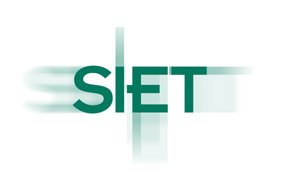 TitoloNome e Cognome 1, Nome e Cognome21Affiliazione2AffiliazioneSommarioTimes New Roman, 10.Parole chiave: Parole chiave.Titolo del paragrafoText example text example Times New Roman, 12,  example text example text example text example text example text example text example text example text example text example text example text example text example text example text.Titolo del sottoparagrafoExample text example text example text example text example text example text example text example text example text example text example text example text example text example text example text example text example text example text example text example text.Tavola 1: Times New Roman, 12.Fonti e alter specificazioni.Figure 1: Times New Roman, 12.Fonte: Fonte.Riferimenti bibliograficiArticle in a journal:David, P., Bunn, J. (1988) “The Economics of Gateway Technologies and Network Evolution: Lessons from Electricity Supply History”, Information Economics and Policy 3 (2), pp. 165-202.Chapter in a book:Regan, A., Garrido, R. (2001) “Modelling Freight Demand and Shipper Behaviour: State of the Art, Future Directions”, In: Hensher, D. (eds) Travel Behaviour Research: The Leading Edge, Pergamon, Amsterdam.Working paper:Gavish, B., Graves, S.C. (1981) "Scheduling and Routing in Transportation and Distribution Systems: Formulations and New Relaxations", Working Paper 8202, Graduate School of Management, University of Rochester, Rocherster, NY.Book:Urban, D. (1993) Logit – Analyse. Statistische Verfahren zur Analyse von Modellen mit qualitativen Response-Variablen, Gustav Fischer, Stuttgart.Dissertation:Jaillet, P. (1985) Probabilistic Traveling Salesman Problems, Ph.D. thesis, Massachusetts Institute of Technology, Cambridge, MA Presentation at a conference:Maggi, R., Bolis, S. (1999) “Adaptive Stated Preference Analysis of Shippers’ Transport and Logistics Choice”, World Transport Research -Proceedings from the 8th World Conference on Transport Research, (H. Meersman, E. Van de Voorde, W. Winkelmans eds.), Pergamon, Amsterdam.AcknowledgementsFree Text.General suggestions:Don’t use the automatic list number. When you need to make a list, please type the number at the beginning of each line.Column 1Column 1Column 1Column 1Column 1Row 1123123123123123Row 2123123123123123XXXXXXXXXXXXXXXXXXXXXXXXXXXXXXXXXXXXXXXXXXXXXXXXXXXXXXXXXXXXXXXXXXXXXXXXXXXXXXXXXXXXXXXXXXXXXXXX XXXXXXXXXXXXXXXXXXXXXXXXXXXXXXXXXXXXXXXXXXXXXXXXXXXXXXXXXXXXXXXXXXXXXXXXXXXXXXXX